385438, а. Ходзь, ул. Краснооктябрьская, 104, Кошехабльский район, Республика Адыгеятел.факс: 8(87770) 9-67-40E-mail: Xodzinskoe@mail.ru; сайт:  adm-hodz.ruПОСТАНОВЛЕНИЕ« 10 »  декабря 2018г.                                    №65                                    а. ХодзьОб утверждении Административного регламента по предоставлению муниципальной услуги «Предоставление во владение и (или) в пользование объектов имущества, включенных в перечень муниципального имущества, предназначенного для предоставления во владение и (или пользование) субъектам малого и среднего предпринимательства и организациям, образующим инфраструктуру поддержки субъектов малого и среднего предпринимательства» В соответствии с Федеральным законом от 27.07.2010 № 210-ФЗ «Об организации предоставления государственных и муниципальных услуг»Постановляю: Утвердить Административный регламент по предоставлению муниципальной услуги «Предоставление во владение и (или) в пользование объектов имущества, включенных в перечень муниципального имущества, предназначенного для предоставления во владение и (или пользование) субъектам малого и среднего предпринимательства и организациям, образующим инфраструктуру поддержки субъектов малого и среднего предпринимательства», согласно приложению № 1 к настоящему Постановлению. Ответственным за исполнение настоящего постановления назначить специалиста 1 категории администрации муниципального образования «Ходзинское сельское поселение» Атласкирова А.А.Настоящее постановление вступает в силу после его опубликования (обнародования). Глава муниципального образования «Ходзинское сельское поселение»                                             Р.М.ТлостнаковПриложение № 1 к Постановлению главы муниципального образования «Ходзинское сельское поселение»          10.12.2018г. №65 ____ Административный регламентпо предоставлению муниципальной услуги «Предоставление во владение и (или) в пользование объектов имущества, включенных в перечень муниципального имущества, предназначенного для предоставления во владение и (или пользование) субъектам малого и среднего предпринимательства и организациям, образующим инфраструктуру поддержки субъектов малого и среднего предпринимательства»1. Общие положения 1.1. Предмет регулирования Административного регламента по предоставлению муниципальной услуги «Предоставление во владение и (или) в пользование объектов имущества, включенных в перечень муниципального имущества, предназначенного для предоставления во владение и (или пользование) субъектам малого и среднего предпринимательства и организациям, образующим инфраструктуру поддержки субъектов малого и среднего предпринимательства» (далее – Административный регламент) регулирует порядок предоставления муниципальной услуги по предоставлению во владение и (или) в пользование объектов имущества, включенных в перечень муниципального имущества, предназначенного для предоставления во владение и (или пользование) субъектам малого и среднего предпринимательства и организациям, образующим инфраструктуру поддержки субъектов малого и среднего предпринимательства (далее – муниципальная услуга), и разработан с целью повышения качества и доступности муниципальной услуги, создания комфортных условий для ее получателей. 2. Описание Заявителей 2.1. Заявителями на получение муниципальной услуги являются - субъекты малого и среднего предпринимательства – юридические лица либо индивидуальные предприниматели, либо их представители, действующие на основании документов, удостоверяющих права (полномочия) представителей (далее - Заявители). 2.2. От имени Заявителей по письменному уполномочию (по доверенности) могут выступать их представители. Письменное уполномочие (доверенность) может быть удостоверено: - нотариально; - военнослужащим и другим лицам, находящимся на излечении в госпиталях, санаториях и других военно-лечебных учреждениях - начальником такого учреждения, его заместителем по медицинской части, а при их отсутствии старшим или дежурным врачом; - военнослужащим, и в пунктах дислокации воинских частей, соединений, учреждений и военно-учебных заведений, также доверенности работников, членов 2 их семей и членов семей военнослужащих - командиром (начальником) этой части, соединения, учреждения или заведения; - лицам, находящимся в местах лишения свободы - начальником соответствующего места лишения свободы; - совершеннолетним дееспособным гражданам, находящимся в учреждениях социальной защиты населения - администрацией этого учреждения или руководителем (его заместителем) соответствующего органа социальной защиты населения. От имени юридического лица уполномочие (доверенность) выдается за подписью его руководителя или иного лица, уполномоченного на это в соответствии с законом и учредительными документами. 3. Порядок информирования о порядке предоставления муниципальной услуги3.1. Информация, предоставляемая заинтересованным лицам о муниципальной услуге, является открытой и общедоступной. Предоставление муниципальной услуги осуществляется Администрацией муниципального образования «Ходзинское сельское поселение» в лице специалиста администрации Атласкирова А.А. Место нахождения Администрации муниципального образования «Ходзинское сельское поселение»: Республика Адыгея, Кошехабльский район, а.Ходзь, ул. Краснооктябрьская, 104. Почтовый адрес для направления документов и обращений: 385438, Республика Адыгея, Кошехабльский район, а.Ходзь, ул. Краснооктябрьская, 104. График приема Заявителей должностным лицом администрации, участвующим в предоставлении муниципальной услуги: вторник, четверг с 9.00 до 13.00 и с 14.00 до 17.00. Номера телефонов для справок: 8 (87770) 9-67-40; Электронный адрес: Xodzinskoe@mail.ru. Официальный сайт Администрации МО «Ходзинское сельское поселение»: adm-hodz.ru 3.2. Информация о порядке получения информации Заявителями по вопросам предоставления муниципальной услуги предоставляется непосредственно должностным лицом администрации МО «Ходзинское сельское поселение» при личном обращении; с использованием средств почтовой, телефонной связи и электронной почты; путем размещения информации на информационном стенде, расположенном в здании администрации; сети Интернет на портале государственных и муниципальных услуг (функций) (www.gosuslugi.ru). Должностное лицо, ответственное за прием и консультирование граждан, в обязательном порядке информирует Заявителя: - о перечне документов, необходимых для предоставления услуги, в том числе о документах, которые он должен представить самостоятельно, и документах, которые орган местного самоуправления получит в рамках межведомственного взаимодействия, если Заявитель не представит их по собственной инициативе; - о предоставлении этой услуги на безвозмездной основе; - о сроках предоставления муниципальной услуги; - об основаниях для отказа в предоставлении муниципальной услуги; - о порядке обжалования действий (бездействия), а также решений должностных лиц, администрации. Должностное лицо, осуществляющее индивидуальное устное информирование по процедуре предоставления муниципальной услуги, должно принять все необходимые меры для дачи полного и оперативного ответа на поставленные вопросы. В случае если для подготовки ответа требуется продолжительное время специалист администрации, осуществляющий индивидуальное устное информирование, обязан выбрать один из вариантов дальнейших действий: - предложить Заявителю изложить суть обращения в письменной форме; - назначить другое удобное для Заявителя время для консультации; - в двухдневный срок дать консультацию по контактному телефону, указанному Заявителем. При информировании по процедуре предоставления муниципальной услуги по телефону должностное лицо, ответственное за прием и консультирование, обязано: - назвать наименование учреждения, должность, свои фамилию, имя, отчество; - отвечать корректно, не допускать в это время разговоров с другими людьми. Максимальное время телефонного разговора не должно превышать 15 минут. Письменные обращения Заявителей о порядке предоставления муниципальной услуги рассматривают специалисты администрации, ответственные за предоставление муниципальной услуги, с учетом времени подготовки ответа Заявителю в срок, не превышающий 10 дней со дня регистрации обращения. Специалисты администрации, ответственные за прием и консультирование граждан, квалифицированно готовят разъяснения в пределах своей компетенции. 3.3. Информация об административных процедурах предоставления муниципальной услуги должна предоставляться Заявителям в установленные сроки, быть четкой, достоверной, полной. 4. Стандарт предоставления муниципальной услуги 4.1. Наименование муниципальной услуги: «Предоставление во владение и (или) в пользование объектов имущества, включенных в перечень муниципального имущества, предназначенного для предоставления во владение и (или пользование) субъектам малого и среднего предпринимательства и организациям, образующим инфраструктуру поддержки субъектов малого и среднего предпринимательства. 4.2. Наименование структурного подразделения: Администрации муниципального образования «Ходзинское сельское поселение» \4.3.  Муниципальная услуга предоставляется  администрацией муниципального образования «Ходзинское сельское поселение». 5. Результат предоставления муниципальной услуги.5.1. Результатом предоставления муниципальной услуги являются: - заключение договора безвозмездного пользования, аренды недвижимого (движимого) имущества, находящегося в муниципальной собственности, по результатам торгов; - заключение договора безвозмездного пользования, аренды недвижимого (движимого) имущества, находящегося в муниципальной собственности, без проведения торгов в соответствии с действующим законодательством; - уведомление об отказе в предоставлении в безвозмездное пользование, аренду недвижимого (движимого) имущества, находящегося в муниципальной собственности. 6. Срок предоставления муниципальной услуги6.1. Срок предоставления муниципальной услуги, как при личном обращении, так и с использованием почтовой и электронной связи либо через МФЦ составляет: - без проведения процедуры торгов 30 дней со дня регистрации заявления о предоставлении муниципальной услуги от Заявителя; - при проведении процедуры торгов  - в соответствии с документацией о проведении торгов. 6.2. Максимальное время ожидания Заявителя в очереди при подаче документов, при получении результата муниципальной услуги, при обращении за консультацией не должно превышать 15 минут. 6.3. Срок регистрации заявления о предоставлении муниципальной услуги – в день поступления обращения от Заявителя. 6.4. Приостановление предоставления муниципальной услуги не предусмотрено. 7.  Правовые основания для предоставления муниципальной услуги7.1. Правовыми основаниями для предоставления муниципальной услуги являются: - Конституция Российской Федерации;-Гражданский кодекс Российской Федерации;- Федеральный закон от 06.10.2003 № 131-ФЗ «Об общих принципах организации местного самоуправления в Российской Федерации»; - Федеральный закон от 02.05.2006 № 59-ФЗ «О порядке рассмотрения обращений граждан Российской Федерации»;- Федеральный закон от 26.07.2006 № 135-ФЗ «О защите конкуренции»;- Федеральный закон от 27.07.2006 № 152-ФЗ «О персональных данных»;- Федеральный закон от 24.07.2007 № 209-ФЗ «О развитии малого и среднего предпринимательства в Российской Федерации»;-Федеральный закон от 27.07.2010 № 210-ФЗ «Об организации предоставления государственных и муниципальных услуг»;- Федеральный закон от 06.04.2011 № 63-ФЗ «Об электронной подписи»;- Приказ Федеральной антимонопольной службы от 10.02.2010 № 67 «О порядке проведения конкурсов или аукционов на право заключения договоров аренды, договоров безвозмездного пользования, договоров доверительного управления имуществом, иных договоров, предусматривающих переход прав в отношении государственного или муниципального имущества, и перечне видов имущества, в отношении которого заключение указанных договоров может осуществляться путем проведения торгов в форме конкурса»;-Устав муниципального образования «Ходзинское сельское поселение»;8.  Перечень документов, необходимых для предоставления муниципальной услуги8.1. Для получения муниципальной услуги Заявитель представляет следующие документы: 8.1.1. При предоставлении имущества без проведения процедуры торгов. 8.1.1.1. Для юридических лиц: 1) заявление с обязательным указанием наименования имущества, его места нахождения, площади и иных идентифицирующих признаков, цели использования имущества, срока предоставления имущества, сведений о нахождении Заявителя в состоянии реорганизации, ликвидации или банкротства (приложение № 1); 2) выписка из Единого государственного реестра юридических лиц (действительна в течение срока – не более 30 календарных дней до даты регистрации заявления); 3) заверенная руководителем копия устава организации с отметкой о регистрации в налоговом органе; 4) доверенность, засвидетельствованная в установленном законом порядке (в случае если от имени Заявителя выступает его представитель), за исключением случаев, если такое лицо в соответствии с действующим законодательством вправе действовать от имени юридического лица без доверенности. 8.1.1.2. Для индивидуальных предпринимателей: 1) заявление с обязательным указанием наименования имущества, его места нахождения, площади и иных идентифицирующих признаков, цели использования имущества, срока предоставления, сведений о нахождении Заявителя в состоянии банкротства (приложение № 1); 2) выписка из Единого государственного реестра индивидуальных предпринимателей (действительна в течение срока – не более 30 календарных дней до даты регистрации заявления); 3) документ, удостоверяющий личность; 4) доверенность, засвидетельствованная в установленном законом порядке (в случае если от имени Заявителя выступает его представитель); 5) копия паспорта лица, которое будет подписывать соответствующий договор (если договор подписывается поверенным на основании доверенности, выданной индивидуальным предпринимателем). 8.1.2. При предоставлении имущества по результатам торгов. Для участия в торгах на право заключения договоров аренды, безвозмездного пользования, Заявитель представляет документы, предусмотренные конкурсной документацией, либо документацией об аукционе. 8.2. Документы, указанные в пункте 8.1 настоящего регламента, могут быть представлены лично, по почте или через многофункциональный центр, либо в форме электронных документов, порядок оформления которых определяется нормативными правовыми актами Правительства Российской Федерации и направлены в администрацию МО «Ходзинское сельское поселение»  с использованием информационно-телекоммуникационных сетей  общего пользования, в том числе сети интернет, включая интернет-портал государственных и муниципальных услуг. 8.3. Документы указанные в подпунктах 1, 3, 4 пункта 8.1.1.1, в подпунктах 1, 3, 4, 5 пункта 8.1.1.2 настоящего регламента, предоставляются Заявителем самостоятельно. Документы (сведения, содержащиеся в них), указанные в подпункте 2 пункта 8.1.1.1 и подпункте 2 пункта 8.1.1.2 настоящего регламента, запрашиваются администрацией МО «Ходзинское сельское поселение» в порядке межведомственного взаимодействия в государственных органах, в распоряжении которых находятся данные документы (сведения, содержащиеся в них), в том числе, при наличии технической возможности, в электронной форме с использованием системы межведомственного электронного взаимодействия, если Заявитель не представил указанные документы по собственной инициативе. 8.4. Запрещается требовать от Заявителя: - представления документов и информации или осуществления действий, представление или осуществление которых не предусмотрено нормативными правовыми актами, регулирующими отношения, возникающие в связи с предоставлением муниципальной услуги; - представления документов и информации, которые в соответствии с нормативными правовыми актами Российской Федерации, нормативными правовыми актами Республики Адыгея и муниципальными правовыми актами находятся в распоряжении исполнительных органов или областных учреждений, представляющих муниципальную услугу, иных государственных органов, органов местного самоуправления и (или) подведомственных государственным органам или органам местного самоуправления организаций, участвующих в предоставлении муниципальных услуг, за исключением документов, указанных в части 6 статьи 7 Федерального закона от 27.02.2010 № 210-ФЗ «Об организации предоставления государственных и муниципальных услуг». 9. Перечень оснований для отказа в приеме документов, для приостановления и (или) отказа в предоставлении муниципальной услуги 9.1. Основания для отказа в приеме документов на бумажном носителе отсутствуют. 9.2. Основанием для отказа в приеме документов в электронном виде является:- подписание документов несоответствующими электронными подписями;-недействительный статус квалифицированного сертификата ключа проверки электронной подписи;-не подлинность электронных подписей документов;- отсутствие электронной подписи;- наличие повреждений файла, не позволяющих получить доступ к информации, содержащейся в документе, средствами программного обеспечения, находящегося в свободном доступе;- информация в электронных документах представлена не на государственном языке Российской Федерации. 9.3. Перечень оснований для отказа в предоставлении муниципальной услуги: 9.3.1. Для документов подписанных усиленной квалифицированной электронной подписью: - непредставление документов, обязанность по предоставлению которых возложена на Заявителя;- нахождение Заявителя в состоянии реорганизации, ликвидации или банкротства; - заявление и приложенные документы имеют недостоверные сведения и не соответствуют требованиям настоящего регламента и действующему законодательству о проведении процедуры проведения торгов;- Заявитель в установленном порядке не признан участником торгов;- Заявитель, признанный победителем торгов, отказался от подписания договора аренды либо не подписал его в установленный в информационном сообщении о проведении торгов срок;- отсутствие на момент обращения Заявителя свободных объектов недвижимого (движимого) имущества, которое может быть передано в безвозмездное пользование или аренду; - указанный в заявке объект имущества является предметом действующего договора безвозмездного пользования или аренды. 9.4. Основания для приостановления предоставления муниципальной услуги отсутствуют. 9.5. Непредставление (несвоевременное представление) органом или организацией по межведомственному запросу документов и информации не может являться основанием для отказа в предоставлении Заявителю муниципальной услуги. 10. Размер платы, взимаемой с Заявителя при предоставлении муниципальной услуги и способы ее взимания10.1. Муниципальная услуга предоставляется на безвозмездной основе.11. Требования к местам предоставления муниципальной услуги11.1. Помещения для предоставления муниципальной услуги оснащаются местами для ожидания, информирования, заполнения заявлений и иных документов, приема заявителей.11.2. Места для заполнения заявлений и иных документов оборудуются стульями, столами (стойками), бланками заявлений, письменными принадлежностями.11.3. Места для информирования должны быть оборудованы информационными стендами, содержащими следующую информацию: 	график работы (часы приема), контактные телефоны (телефон для справок), электронный адрес официального сайта.	административный регламент предоставления муниципальной услуги (в текстовом виде);	перечень, формы документов для заполнения, образцы заполнения документов, бланки для заполнения;	основания для отказа в предоставлении муниципальной услуги;	порядок обжалования решений, действий (бездействия) органов, предоставляющих муниципальную услугу, их должностных лиц;	перечень нормативных правовых актов, регулирующих предоставление муниципальной услуги.11.4. Кабинеты (кабинки) приема граждан должны быть оборудованы информационными табличками с указанием:	номера кабинета (кабинки);	фамилии, имени и отчества должностного лица, осуществляющего прием заявителей;	дней и часов приема, времени перерыва на обед.11.5. Каждое рабочее место должностного лица администрации должно быть оборудовано персональным компьютером с возможностью доступа к необходимым информационным базам данных и печатающим устройством (принтером).11.6. При предоставлении муниципальной услуги должны быть обеспечены условия доступности для инвалидов услуг и объектов (помещения, здания и иные сооружения), на которых они предоставляются, в преодолении барьеров, препятствующих получению муниципальной услуги (использованию объектов) наравне с другими лицами, в соответствии с требованиями, установленными Федеральным законом от 24.11.1995 № 181-ФЗ «О социальной защите инвалидов в Российской Федерации», и другими законодательными и иными нормативными правовыми актами.	Помещения должны отвечать требованиям действующего законодательства Российской Федерации, предъявляемым к созданию условий для беспрепятственного доступа маломобильных групп населения, в том числе включая инвалидов, использующих кресла-коляски и собак-проводников:	- месторасположение помещения, где предоставляются муниципальные услуги, должно обеспечивать удобство для заявителей, в том числе включая инвалидов, использующих кресла-коляски и собак-проводников, с точки зрения пешеходной доступности от остановок общественного транспорта; 	- помещения, в которых предоставляются муниципальные услуги, для удобства заявителей размещаются на нижних, предпочтительнее на первых, этажах здания (строения); 	- входы в помещения, в которых предоставляются муниципальные услуги, оборудуются пандусами, расширенными проходами, позволяющими обеспечить беспрепятственный доступ маломобильных групп населения, включая инвалидов, использующих кресла-коляски и собак-проводников; 	- помещения, предназначенные для пребывания граждан с ограниченными возможностями, оснащены визуальной, звуковой и тактильной информацией, а также надписей, знаков и иной текстовой и графической информации знаками, выполненными рельефно-точечным шрифтом Брайля и на контрастном фоне;	- территория, прилегающая к местонахождению помещения, где предоставляются муниципальные услуги, оборудуется, по возможности, местами для парковки автотранспортных средств, включая автотранспортные средства инвалидов.	В случаях, если существующие помещения, в которых предоставляются муниципальные услуги, невозможно полностью приспособить с учетом действующего законодательства Российской Федерации, орган, предоставляющий муниципальную услугу, должен принять меры для обеспечения доступа инвалидов, в том числе включая инвалидов, использующих кресла-коляски и собак-проводников, к месту предоставления услуги либо, когда это, возможно, обеспечить предоставление необходимых услуг по месту жительства инвалида или в дистанционном режиме.12. Показатели доступности и качества муниципальной услуги12.1. Показателями доступности и качества муниципальной услуги являются:- соблюдение сроков предоставления муниципальной услуги;- своевременное и полное информирование о ходе предоставления муниципальной услуги;- получение муниципальной услуги в электронном виде;- отсутствие жалоб, поданных в установленном порядке на решения или действия, принятые или осуществленные при предоставлении муниципальной услуги.Индикатором доступности и качества муниципальной услуги является количество граждан, обратившихся за оказанием муниципальной услуги и получивших ее в установленные сроки в соответствии с действующими нормативными правовыми актами.13. Административные процедуры13.1. Предоставление муниципальной услуги включает в себя следующие административные процедуры: 1) прием и регистрация документов представленных Заявителем; 2) рассмотрение представленных документов; 3) получение документов и информации по каналам межведомственного взаимодействия; 4) принятие решения о заключении договора безвозмездного пользования, аренды недвижимого (движимого) имущества, находящегося в муниципальной собственности, без проведения торгов (по результатам торгов) в соответствии с действующим законодательством; 5) подготовка и направление документов, необходимых для проведения торгов на право заключения договора; 6) заключение договора или подготовка уведомления об отказе в предоставлении имущества в пользование и выдача его Заявителю. Последовательность административных действий (процедур) по предоставлению муниципальной услуги отражена в блок-схеме, представленной в приложении № 2 к настоящему Административному регламенту. 13.2.Прием и регистрация документов представленных Заявителем 13.2.1. Основанием для начала административной процедуры является поступление в Администрацию муниципального образования «Ходзинское сельское поселение» от Заявителя документов, указанных в пункте 8 настоящего регламента: - поданных Заявителем (представителем Заявителя) лично;- направленных по почте;-направленных в электронном виде;- направленных через многофункциональный центр. 13.2.2. Прием заявления при личном приеме: Специалист отдела, ответственный за предоставление услуги, проверяет полномочия Заявителя, правильность заполнения заявления. В день поступления регистрирует заявление в журнале регистрации обращений юридических и физических лиц, в соответствии с правилами делопроизводства. При отсутствии у Заявителя заполненного заявления или неправильном его заполнении специалист оказывает содействие в его заполнении. После регистрации заявление с прилагаемыми документами передается на подпись главе администрации МО «Ходзинское сельское поселение». Глава администрации в течение 1 рабочего дня со дня получения заявления, визирует его и передает специалисту, ответственному за предоставление услуги. Максимальный срок выполнения действия составляет 1 рабочий день. 13.2.3. Прием заявления, поступившего по почте: В день поступления заявления, направленного по почте специалист, ответственный за делопроизводство, регистрирует в журнале регистрации обращений юридических и физических лиц, в соответствии с правилами делопроизводства и передает на подпись главе администрации МО «Ходзинское сельское поселение». Глава администрации в течение 1 рабочего дня со дня получения заявления от специалиста, визирует заявление и передает специалисту, ответственному за делопроизводство. Специалист, ответственный за делопроизводство, в день получения заявления от главы администрации МО «Ходзинское сельское поселение», передает его специалисту, ответственному за предоставление услуги. Максимальный срок выполнения действия составляет 1 рабочий день. 13.2.4. Прием заявления в электронном виде:  В день поступления заявления через портал государственных и муниципальных услуг специалист, ответственный за прием заявления в электронной форме, с использованием программного обеспечения органа: - проверяет заявление, полноту и правильность его заполнения;- в случае наличия оснований для отказа в приеме заявления:1) формирует уведомление об отказе в приеме заявления с указанием причин отказа; 2) подписывает уведомление усиленной квалифицированной электронной подписью уполномоченного лица органа и отправляет на портал государственных и муниципальных услуг; - в случае отсутствия оснований для отказа в приеме заявления:1) регистрирует заявление; 2) направляет информацию о регистрации заявления в форме электронного документа, подписанного усиленной квалифицированной электронной подписью уполномоченного лица органа, на портал государственных и муниципальных услуг;3) распечатывает заявление (при необходимости) и выполняет дальнейшие действия в соответствии с административными процедурами, указанными в Административном регламенте. Уведомление о получении заявления формируется в «Личном кабинете» Заявителя на портале государственных и муниципальных услуг в автоматическом режиме.13.2.5. В день получения заявления в электронной форме специалист, ответственный за прием заявления в электронной форме, выполняет с использованием программного обеспечения органа, следующие действия:1) проверяет подлинность усиленной квалифицированной электронной подписи Заявителя с использованием системного криптографического программного обеспечения;2) формирует извещение о получении заявления, подписывает усиленной квалифицированной электронной подписью уполномоченного лица органа и отправляет его Заявителю;3) проверяет наличие оснований для отказа в приеме заявления.  При наличии хотя бы одного из оснований, специалист, ответственный за прием заявления в электронной форме, в течение одного рабочего дня с момента получения заявления, выполняет с использованием программного обеспечения органа, следующие действия:1) формирует уведомление об отказе в приеме заявления с указанием причин отказа или сообщение об ошибке в случае невозможности расшифровать документ; 2) подписывает усиленной квалифицированной электронной подписью уполномоченного лица органа уведомление об отказе в приеме заявления;3) отправляет уведомление об отказе в приеме (сообщение об ошибке) Заявителю. 14.2.6. При отсутствии оснований, указанных в пункте 9 Административного регламента, специалист, ответственный за прием заявления в электронной форме, в течение одного рабочего дня с момента получения заявления выполняет с использованием программного обеспечения органа следующие действия:1) регистрирует заявление, формирует уведомление о его приеме, подписывает его усиленной квалифицированной электронной подписью уполномоченного лица органа;2) отправляет уведомление о приеме заявления Заявителю; 3) распечатывает заявление (при необходимости) и выполняет дальнейшие действия в соответствии с административными процедурами, указанными в Административном регламенте. 13.2.7. О ходе рассмотрения заявления, полученного через портал государственных и муниципальных услуг, специалист, ответственный за предоставление услуги, обязан направлять информацию в форме электронного документа, подписанного усиленной квалифицированной электронной подписью уполномоченного лица органа, на портал государственных и муниципальных услуг. 13.2.8. Прием заявления через многофункциональный центр: Специалист МФЦ осуществляет действия в соответствии с Порядком участия МФЦ в предоставлении муниципальной услуги, в том числе: - устанавливает личность Заявителя (его представителя) путем проверки документа, удостоверяющего личность; - проверяет наличие у Заявителя комплекта требуемых документов;- регистрирует обращение Заявителя в установленном порядке;- проверяет соответствие копий документов предоставленным оригиналам и заверяет их;- выдает Заявителю расписку о приеме документов;- передает документы, принятые от Заявителя (Заявителей) для получения муниципальной услуги, в том числе второй экземпляр расписки о приеме документов, по защищенному каналу связи или специалисту МФЦ, ответственному за передачу документов в Администрацию МО «Ходзинское сельское поселение». Максимальный срок выполнения действий - 20 минут. 13.3. Рассмотрение представленных документов: 13.3.1. Основанием для начала административной процедуры является поступление заявления и прилагаемых документов с резолюцией главы администрации МО «Ходзинское сельское поселение» на исполнение специалисту. 13.3.2 В день поступления заявления и прилагаемых к нему документов специалистом осуществляется проверка на наличие документов, предусмотренных пунктом 8 настоящего регламента. 13.3.3. В случае представления документов, предусмотренных пунктом 8 настоящего регламента, не в полном объеме, а также при наличии оснований, предусмотренных пунктом 9 настоящего регламента, специалист консультирует Заявителя лично либо по телефону по перечню представленных документов и предлагает Заявителю в течение четырнадцати календарных дней представить документы, предусмотренные пунктом 8 настоящего регламента, в полном объеме, кроме тех, которые могут быть получены по каналам межведомственного взаимодействия. Если по истечении указанного срока Заявителем документы не предоставлены специалист в течение дня, следующего за днем истечения срока предоставления документов, осуществляет подготовку уведомления об отказе в предоставлении муниципальной услуги с указанием причин отказа, которое согласуется и подписывается главой администрации МО «Ходзинское сельское поселение» и направляет его Заявителю. 13.3.4. Максимальный срок выполнения действия составляет 5 рабочих дней. 13.4. Получение документов и информации по каналам межведомственного взаимодействия 13.4.1. Основанием для начала административной процедуры является поступление заявления и прилагаемых документов с резолюцией главы администрации МО «Ходзинское сельское поселение» на исполнение специалисту. 13.4.2. Специалист, ответственный за проверку документов и подготовку проекта решения о предоставлении муниципальной услуги (отказе в предоставлении муниципальной услуги) в течение 2 рабочих дней со дня получения заявления и документов от главы администрации МО «Ходзинское сельское поселение»:- проверяет наличие представленных документов;- подготавливает проекты межведомственных запросов о предоставлении документов (сведений, содержащихся в них) в государственные (муниципальные) органы (подведомственные им организации), в распоряжении которых находятся документы и (или) информация, указанные в подпунктах 2 пунктов 8.1.1.1 и 8.1.1.2 Административного регламента, в случае если заявитель не представил их самостоятельно, и передает на рассмотрение и подпись главе администрации МО «Ходзинское сельское поселение» либо лицу, его замещающему, или, при наличии технической возможности, формирует межведомственный запрос в электронном виде, подписывает электронной подписью и направляет его через систему межведомственного электронного взаимодействия в: - Управление Федеральной службы государственной регистрации, кадастра и картографии по Республики Адыгея, в части получения сведений из Единого государственного реестра прав на недвижимое имущество и сделок с ним;- Федеральную налоговую службу по Республике Адыгея, в части получения сведений из единого государственного реестра юридических лиц, индивидуальных предпринимателей. 13.4.3. В день поступления ответов на запросы, они регистрируются в журнале регистрации обращений юридических и физических лиц в соответствии с правилами делопроизводства.13.4.4. Результатом административной процедуры является получение всех документов по каналам межведомственного взаимодействия. 13.4.5. Срок административной процедуры с момента регистрации заявления – 7 дней. 13.5. Принятие решения о заключении договора безвозмездного пользования, аренды недвижимого (движимого) имущества, находящегося в муниципальной собственности, без проведения торгов (по результатам торгов) в соответствии с действующим законодательством. 13.5.1. На основании представленных документов в соответствии с действующим законодательством, администрация МО «Ходзинское сельское поселение» разрабатывает и согласовывает проект правового акта о передаче муниципального имущества в пользование одним из способов:- без проведения торгов в соответствии с Федеральным законом от 26.07.2006 № 135-ФЗ «О защите конкуренции» (утвержденный правовой акт является основанием для заключения договора о предоставлении в пользование имущества); - заключение договора по результатам торгов (аукциона, конкурса). 13.5.2. Максимальный срок выполнения данной процедуры составляет 5 дней с даты поступления заявления. 13.6. Подготовка и направление документов, необходимых для проведения торгов, на право заключения договора 13.6.1. Основанием для начала административной процедуры является принятое решение о предоставлении муниципального имущества в безвозмездное пользование, аренду по результатам торгов.13.6.2. Специалист, ответственный за предоставление услуги в течение 10 рабочих дней после принятия соответствующего решения готовит проект распоряжения, конкурсную (аукционную) документацию на проведение торгов и направляет ее конкурсному управляющему администрации МО «Ходзинское сельское поселение» для размещения на официальном сайте. 13.6.3. Проведение торгов по предоставлению муниципального имущества в аренду, безвозмездное пользование осуществляется в соответствии с правилами, утвержденными приказом Федеральной антимонопольной службы от 10.02.2010 № 67 «О порядке проведения конкурсов или аукционов на право заключения договоров аренды, договоров безвозмездного пользования, договоров доверительного управления имуществом, иных договоров, предусматривающих переход прав владения и (или) пользования в отношении государственного или муниципального имущества, и перечне видов имущества, в отношении которого заключение указанных договоров может осуществляться путем проведения торгов в форме конкурса». 13.7. Заключение договора или подготовка отказа в предоставлении имущества в пользование и выдача его Заявителю.14.7.1. По результатам проведения торгов на основании протокола аукциона (конкурса) заключается договор предоставления имущества в безвозмездное пользование, аренду. 13.7.2. В случае принятия решения об отказе в предоставлении муниципальной услуги в письме указываются основания в соответствии с нормативными правовыми актами Российской Федерации, Республики Адыгея, органа местного самоуправления. 13.7.3. Специалист, ответственный за предоставление услуги не позднее трех календарных дней со дня принятия решения об отказе, подписания распоряжения о предоставлении имущества или получения протокола посредством телефонной связи уведомляет Заявителя о результате предоставления муниципальной услуги, а также о необходимости получения соответствующего решения в течение пяти календарных дней. 13.7.4. При личном обращении специалист администрации МО «Ходзинское сельское поселение» устанавливает личность обратившегося за результатом предоставления муниципальной услуги, в том числе проверяет документ, удостоверяющий личность и правомочность Заявителя, в том числе правомочность представителя Заявителя. 13.7.5. Специалист администрации выдает Заявителю документы о предоставлении муниципальной услуги (проект договора безвозмездного пользования, аренды недвижимого (движимого) имущества) или уведомление об отказе в предоставлении муниципальной услуги. 13.7.6. Документы о предоставлении муниципальной услуги или уведомление об отказе в предоставлении муниципальной услуги выдаются Заявителю лично, либо через МФЦ, либо направляются почтой по адресу, указанному в заявлении, если иной порядок выдачи документа не определен Заявителем при подаче заявления. 13.7.7. Результатом административной процедуры является направление Заявителю документов о предоставлении муниципальной услуги (проект договора безвозмездного пользования, аренды недвижимого (движимого) имущества) или уведомления об отказе в предоставлении муниципальной услуги. 14. Формы контроля за исполнением Административного регламента14.1. Порядок осуществления текущего контроля за соблюдением и исполнением специалистами положений Административного регламента и иных нормативных правовых актов, устанавливающих требованияк предоставлению Муниципальной услуги, а также принятием решений специалистами	Текущий контроль за соблюдением и исполнением специалистами Администрации положений настоящего Административного регламента и иных нормативных правовых актов, устанавливающих требования к предоставлению Муниципальной услуги, осуществляется Главой муниципального образования «Ходзинское сельское поселение».Текущий контроль осуществляется путем проведения плановых и внеплановых проверок соблюдения и исполнения специалистами Администрации положений настоящего Административного регламента и иных нормативных правовых актов, устанавливающих требования к предоставлению Муниципальной услуги.14.2. Порядок и периодичность осуществления плановых и внеплановых проверок полноты и качества предоставления Муниципальной услуги14.2.1 Контроль за полнотой и качеством предоставления специалистами Муниципальной услуги осуществляется в формах проведения проверок и рассмотрения жалоб на действия (бездействие) специалистов Администрации.	14.2.2. Проверки могут быть плановыми и внеплановыми. Порядок и периодичность осуществления плановых проверок устанавливается Главой администрации муниципального образования. При проверке могут рассматриваться все вопросы, связанные с предоставлением Муниципальной услуги (комплексные проверки), или отдельный вопрос, связанный с предоставлением Муниципальной услуги, (тематические проверки). Проверка также может проводиться по конкретной жалобе.	14.2.3. Внеплановые проверки проводятся в связи с проверкой устранения ранее выявленных нарушений, а также в случае получения жалоб на действия (бездействие) специалистов Администрации.	14.2.4. Результаты плановых и внеплановых проверок оформляются в виде справки, в которой отмечаются выявленные недостатки и предложения по их устранению.15.3. Ответственность специалистов за решения и действия (бездействие), принимаемые (осуществляемые) в ходе предоставления Муниципальной услуги	14.3.1. По результатам проведенных проверок в случае выявления нарушений положений настоящего Административного регламента и иных нормативных правовых актов, устанавливающих требования к предоставлению Муниципальной услуги, виновные специалисты несут ответственность за решения и действия (бездействие), принимаемые (осуществляемые) в ходе предоставления Муниципальной услуги.	14.3.2. Должностные лица, по вине которых допущены нарушения положений административного регламента, несут административную, дисциплинарную и иную ответственность в соответствии с действующим законодательством, Федеральным законом от 2 марта 2007 года № 25-ФЗ "О муниципальной службе в Российской Федерации", Федеральным законом от 27 июля 2010 года № 210-ФЗ "Об организации предоставления государственных и муниципальных услуг" и их должностными инструкциями в соответствии с требованиями законодательства Российской Федерации.	14.3.3. О мерах, принятых в отношении специалистов Администрации, виновных в нарушении положений настоящего Административного регламента и иных нормативных правовых актов, устанавливающих требования к предоставлению Муниципальной услуги, в течение десяти рабочих дней со дня принятия таких мер Управление сообщает в письменной форме физическому лицу, права и (или) законные интересы которого нарушены.	14.4. Положения, характеризующие требования к порядку и формам контроля за предоставлением Муниципальной услуги, в том числе со стороны граждан, их объединений и организаций	14.4.1. Требованиями к порядку и формам контроля за предоставлением Муниципальной услуги являются:а) независимость;б) должная тщательность.	14.4.2. Независимость лиц, осуществляющих контроль за предоставлением Муниципальной услуги, от специалистов состоит в том, что при осуществлении контроля они независимы от специалистов, в том числе не имеют родства с ними.	Лица, осуществляющие контроль за предоставлением Муниципальной услуги, должны принимать меры по предотвращению конфликта интересов при предоставлении Муниципальной услуги.	14.4.3. Должная тщательность лиц, осуществляющих контроль за предоставлением Муниципальной услуги, состоит в своевременном и точном исполнении обязанностей, предусмотренных настоящим разделом Административного регламента.	14.5 Муниципальные служащие, участвующие в предоставлении муниципальной услуги, несут ответственность за ненадлежащее исполнение обязанностей, установленных должностными инструкциями, настоящим административным регламентом и законодательством Российской Федерации, по предоставлению муниципальной услуги в соответствии с Федеральным законом от 02.03.2007 №25-ФЗ «О муниципальной службе Российской Федерации», Федеральным законом от 25 декабря 2008 года № 273-ФЗ «О противодействии коррупции».15. Досудебное (внесудебное) обжалование заявителем решений и действий (бездействия) органа, предоставляющего муниципальную услугу, должностного лица органа, предоставляющего муниципальную услугу, либо муниципального служащего.15.1.  Предмет досудебного (внесудебного) обжалования заявителем решений и действий (бездействия) органа, предоставляющего муниципальную услугу, должностного лица органа, предоставляющего муниципальную услугу, либо муниципального служащего. Заявитель может обратиться с жалобой, в том числе в следующих случаях:1) нарушение срока регистрации запроса о предоставлении государственной или муниципальной услуги, запроса;2) нарушение срока предоставления муниципальной услуги;3) требование у заявителя документов или информации либо осуществления действий, представление или осуществление которых не предусмотрено  нормативными правовыми актами Российской Федерации, нормативными правовыми актами субъектов Российской Федерации, муниципальными правовыми актами для предоставления муниципальной услуги;4) отказ в приеме документов, предоставление которых предусмотрено нормативными правовыми актами Российской Федерации, нормативными правовыми актами субъектов Российской Федерации, муниципальными правовыми актами для предоставления муниципальной услуги, у заявителя;5) отказ в предоставлении муниципальной услуги, если основания отказа не предусмотрены федеральными законами и принятыми в соответствии с ними иными нормативными правовыми актами Российской Федерации, законами и иными нормативными правовыми актами субъектов Российской Федерации, муниципальными правовыми актами;6) затребование с заявителя при предоставлении государственной или муниципальной услуги платы, не предусмотренной нормативными правовыми актами Российской Федерации, нормативными правовыми актами субъектов Российской Федерации, муниципальными правовыми актами;7) отказ органа, предоставляющего муниципальную услугу, должностного лица органа, предоставляющего муниципальную услугу, в исправлении допущенных ими опечаток и ошибок в выданных в результате предоставления муниципальной услуги документах либо нарушение установленного срока таких исправлений;8) нарушение срока или порядка выдачи документов по результатам предоставления муниципальной услуги;9) приостановление предоставления муниципальной услуги, если основания приостановления не предусмотрены федеральными законами и принятыми в соответствии с ними иными нормативными правовыми актами Российской Федерации, законами и иными нормативными правовыми актами субъектов Российской Федерации, муниципальными правовыми актами. 10) требование у заявителя при предоставлении муниципальной услуги документов или информации, отсутствие и (или) недостоверность которых не указывались при первоначальном отказе в приеме документов, необходимых для предоставления муниципальной услуги, либо в предоставлении муниципальной услуги, за исключением случаев, предусмотренных пунктом 4 части 1 статьи 7 Федерального закона от 27.07.2010г. № 2010-ФЗ «Об организации предоставления государственных и муниципальных услуг». В указанном случае досудебное (внесудебное) обжалование заявителем решений и действий (бездействия) многофункционального центра, работника многофункционального центра возможно в случае, если на многофункциональный центр, решения и действия (бездействие) которого обжалуются, возложена функция по предоставлению соответствующих муниципальных услуг в полном объеме в порядке определенном частью 1.3 статьи 16  Федерального закона от 27.07.2010г. № 2010-ФЗ «Об организации предоставления государственных и муниципальных услуг».      15.2. Общие требования к порядку подачи и рассмотрения жалобы. 1) Жалоба подается в письменной форме на бумажном носителе, в электронной форме в орган, предоставляющий муниципальную услугу. Жалобы на решения и действия (бездействие) руководителя органа, предоставляющего муниципальную услугу, подаются в вышестоящий орган (при его наличии) либо в случае его отсутствия рассматриваются непосредственно руководителем органа, предоставляющего муниципальную услугу.2) Жалоба на решения и действия (бездействие) органа, предоставляющего муниципальную услугу, должностного лица органа, предоставляющего муниципальную услугу, муниципального служащего, руководителя органа, муниципальную услугу, может быть направлена по почте, через многофункциональный центр с использованием информационно-телекоммуникационной сети "Интернет", официального сайта органа, предоставляющего муниципальную услугу, единого портала государственных и муниципальных услуг либо регионального портала государственных и муниципальных услуг, а также может быть принята при личном приеме заявителя.3) В случае, если федеральным законом установлен порядок (процедура) подачи и рассмотрения жалоб на решения и действия (бездействие) органов, предоставляющих муниципальные услуги, должностных лиц органов, предоставляющих муниципальные услуги, либо муниципальных служащих, для отношений, связанных с подачей и рассмотрением указанных жалоб, нормы пункта 5.1 настоящей главы и настоящего пункта не применяются.15.3. Жалоба должна содержать:1) наименование органа, предоставляющего муниципальную услугу, должностного лица органа, муниципальную услугу, либо муниципального служащего, решения и действия (бездействие) которых обжалуются;2) фамилию, имя, отчество (последнее - при наличии), сведения о месте жительства заявителя - физического лица либо наименование, сведения о месте нахождения заявителя - юридического лица, а также номер (номера) контактного телефона, адрес (адреса) электронной почты (при наличии) и почтовый адрес, по которым должен быть направлен ответ заявителю;3) сведения об обжалуемых решениях и действиях (бездействии) органа, предоставляющего муниципальную услугу, должностного лица органа, предоставляющего муниципальную услугу, либо муниципального служащего;4) доводы, на основании которых заявитель не согласен с решением и действием (бездействием) органа, предоставляющего муниципальную услугу, должностного лица органа, предоставляющего муниципальную услугу, либо муниципального служащего. Заявителем могут быть представлены документы (при наличии), подтверждающие доводы заявителя, либо их копии.15.4. Жалоба, поступившая в орган, предоставляющий муниципальную услугу,  подлежит рассмотрению в течение пятнадцати рабочих дней со дня ее регистрации, а в случае обжалования отказа органа, предоставляющего муниципальную услугу, в приеме документов у заявителя либо в исправлении допущенных опечаток и ошибок или в случае обжалования нарушения установленного срока таких исправлений - в течение пяти рабочих дней со дня ее регистрации.15.5. По результатам рассмотрения жалобы принимается одно из следующих решений:1) жалоба удовлетворяется, в том числе в форме отмены принятого решения, исправления допущенных опечаток и ошибок в выданных в результате предоставления муниципальной услуги документах, возврата заявителю денежных средств, взимание которых не предусмотрено нормативными правовыми актами Российской Федерации, нормативными правовыми актами субъектов Российской Федерации, муниципальными правовыми актами;2) в удовлетворении жалобы отказывается.15.5.1 В случае признания жалобы подлежащей удовлетворению в ответе заявителю дается информация о действиях, осуществляемых органом, предоставляющим муниципальную услугу, многофункциональным центром либо организацией, в целях незамедлительного устранения выявленных нарушений при оказании муниципальной услуги, а также приносятся извинения за доставленные неудобства и указывается информация о дальнейших действиях, которые необходимо совершить заявителю в целях получения муниципальной услуги.    15.5.2 В случае признании жалобы не подлежащей удовлетворению в ответе заявителю даются аргументированные разъяснения о причинах принятого решения, а также информация о порядке обжалования принятого решения.   15.6. Не позднее дня, следующего за днем принятия решения, указанного в пункте 15.5. настоящей главы, заявителю в письменной форме и по желанию заявителя в электронной форме направляется мотивированный ответ о результатах рассмотрения жалобы.15.7. В случае установления в ходе или по результатам рассмотрения жалобы признаков состава административного правонарушения или преступления должностное лицо, работник, наделенные полномочиями по рассмотрению жалоб в соответствии с пунктом 15.2. настоящей главы, незамедлительно направляют имеющиеся материалы в органы прокуратуры.Приложение № 1 к Административному регламенту по предоставлению муниципальной услуги «Предоставление во владение и (или) в пользование объектов имущества, включенных в перечень муниципального имущества, предназначенного для предоставления во владение и (или пользование) субъектам малого и среднего предпринимательства и организациям, образующим инфраструктуру поддержки субъектов малого и среднего предпринимательстваИсх. штамп (для юридических лиц) В _____________________________                                                                                                                        (наименование органа местного самоуправления_____________________________                                                                                                                       муниципального образования) ОТ _____________________________ _____________________________ Адрес: _________________________ _____________________________  Паспорт: _______________________ _______________________________ Тел.: ___________________________ ЗАЯВЛЕНИЕПрошу Вас рассмотреть возможность предоставления в безвозмездное пользование (аренду) движимого (недвижимого) имущества, находящегося в муниципальной собственности,________________________________________________________________ (указываются характеристики имущества (расположенного по адресу, площадь, цель использования, срок предоставления и т.д.). Способ получения результата предоставления муниципальной услуги (нужное подчеркнуть): в виде бумажного документа при личном обращении по месту подачи заявления; в виде бумажного документа посредством почтового отправления по адресу: __________________________________  в виде электронного документа, размещенного на официальном сайте, ссылка на который направляется Заявителю посредством электронной почты, e-mail:_________________ в виде электронного документа посредством электронной почты, e-mail: __________________  Я согласен(-а) на обработку персональных данных администрацией МО «Ходзинское сельское поселение».Перечень документов, прилагаемых к заявлению: «_____» ______ 20___ г.  __________________   _______________________                    (дата)                                                    (подпись Заявителя)                          (расшифровка подписи Заявителя) Приложение № 2 к Административному регламенту по предоставлению муниципальной услуги «Предоставление во владение и (или) в пользование объектов имущества, включенных в перечень муниципального имущества, предназначенного для предоставления во владение и (или пользование) субъектам малого и среднего предпринимательства и организациям, образующим инфраструктуру поддержки субъектов малого и среднего предпринимательстваБЛОК-СХЕМАпоследовательности действий при представлении муниципальной услуги Предоставление во владение и (или) в пользование объектов имущества, включенных в перечень муниципального имущества, предназначенного для предоставления во владение и (или пользование) субъектам малого и среднего предпринимательства и организациям, образующим инфраструктуру поддержки субъектов малого и среднего предпринимательств       ДА                                                                                                    НЕТ Приложение № 3 к Административному регламенту по предоставлению муниципальной услуги «Предоставление во владение и (или) в пользование объектов имущества, включенных в перечень муниципального имущества, предназначенного для предоставления во владение и (или пользование) субъектам малого и среднего предпринимательства и организациям, образующим инфраструктуру поддержки субъектов малого и среднего предпринимательстваОБРАЗЕЦЖАЛОБЫ НА ДЕЙСТВИЕ (БЕЗДЕЙСТВИЕ) ______________________________________________ИЛИ ЕГО ДОЛЖНОСТНОГО ЛИЦАИсх. от _____________ N ____Наименование ________________________________________________________________(наименование структурного подразделения ОМСУ)Жалоба	*Полное наименование юридического лица, Ф.И.О. физического лица_________________________________________________________________________* Местонахождение юридического лица, физического лица _____________________________________________________________________________				(фактический адрес)Телефон: _____________________________________________________________________Адрес электронной почты: ______________________________________________________Код учета: ИНН _____________________________________________________________________________* Ф.И.О. руководителя юридического лица ________________________________________* на действия (бездействие):______________________________________________(наименование органа или должность, ФИО должностного лица органа)* существо жалобы:_________________________________________________________________________________________________________________________________________________________________________________________________________________________________________________________________________________________________________________________________________________________________________________________________(краткое изложение обжалуемых действий (бездействия), указать основания, по  которым лицо, подающее жалобу, не согласно с действием (бездействием) со ссылками на пункты регламента)поля, отмеченные звездочкой (*), обязательны для заполнения.Перечень прилагаемой документации__________________________________________________________________(подпись руководителя юридического лица, физического лица)МПриложение № 4 к Административному регламенту по предоставлению муниципальной услуги «Предоставление во владение и (или) в пользование объектов имущества, включенных в перечень муниципального имущества, предназначенного для предоставления во владение и (или пользование) субъектам малого и среднего предпринимательства и организациям, образующим инфраструктуру поддержки субъектов малого и среднего предпринимательстваОБРАЗЕЦРЕШЕНИЯ ___________(наименование ОМСУ) __________________________________________________________________ПО ЖАЛОБЕ НА ДЕЙСТВИЕ (БЕЗДЕЙСТВИЕ) Администрации поселенияИЛИ ЕЕ ДОЛЖНОСТНОГО ЛИЦАИсх. от _______ N _________РЕШЕНИЕпо жалобе на решение, действие (бездействие)органа или его должностного лицаНаименование органа или должность, фамилия и инициалы должностного лица   органа, принявшего решение по жалобе: ______________________________________________________________________________________________________________________________________________________________________________________________________Наименование юридического лица или Ф.И.О. физического лица, обратившегося с жалобой ____________________________________________________________________________________________________________________________________Номер жалобы, дата и место принятия решения: __________________________________________________________________________________________Изложение жалобы по существу: _________________________________________________________________________________________________________________________________________________________________________Изложение возражений, объяснений заявителя: _____________________________________________________________________________________________________________________________________________________________УСТАНОВЛЕНО:Фактические и иные обстоятельства дела, установленные органом или должностным лицом, рассматривающим жалобу: ____________________________________________________________________________________________________________________________________________________________Доказательства, на которых основаны выводы по результатам рассмотрения жалобы: ______________________________________________________________________________________________________________________________________________________________________________________________________Законы и иные нормативные правовые акты, которыми руководствовался орган или должностное лицо при принятии решения, и мотивы, по которым орган или должностное лицо не применил законы и иные нормативные правовые акты, на которые ссылался  заявитель -____________________________________________________________________________________________________________________________________На  основании изложенногоРЕШЕНО:1. __________________________________________________________________(решение, принятое в отношении обжалованного__________________________________________________________________действия (бездействия), признано правомерным   или неправомерным   полностью__________________________________________________________________или частично или отменено полностью или частично)2._________________________________________________________________ (решение принято по существу жалобы, - удовлетворена или не удовлетворена полностью или частично)3. __________________________________________________________________(решение либо меры, которые необходимо принять в целях устранения допущенных нарушений, если они не были приняты до вынесения решения по жалобе)Настоящее решение может быть обжаловано в суде, арбитражном суде.Копия настоящего решения направлена  по адресу____________________________________________________________________________________________________________________________________________________________________________________________________________________________(должность лица уполномоченного, (подпись) (инициалы, фамилия)принявшего решение по жалобе)РЕСПУБЛИКА АДЫГЕЯМУНИЦИПАЛЬНОЕ ОБРАЗОВАНИЕ«ХОДЗИНСКОЕ СЕЛЬСКОЕ ПОСЕЛЕНИЕ»385438 а. Ходзь, ул. Краснотябрьская , 104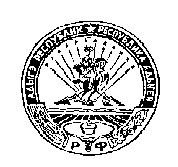 АДЫГЭ РЕСПУБЛИКМУНИЦИПАЛЬНЭ  ГЪЭПСЫКIЭ ЗИIЭ «ФЭДЗ  КЪОДЖЭ ПСЭУПI»385438 къ. Фэдз,Краснооктябрьска иур №104